Découverte de l’art contemporainFICHE ACTIVITE SEANCE 1Source : Site TV5 monde Otto Gardien de musée, site vikipedia.org et site  tripadvisor.frObjectif : Collecter des mots en lien avec l’Art contemporain en français et en Anglais APERÇU du tableau complété après les séances 1 et 2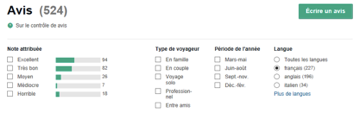 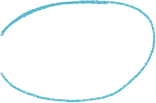 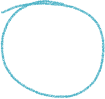 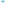 Propositions de consignes au choix en complément de l’étape 2 :1. Surlignez de 3 couleurs différentes le lexique propre à l’art contemporain, celui du goût et celui du jugement.2. Choisissez 3 mots et complétez le tableau suivant : 3. Trouvez pour chaque lettre de l’alphabet un mot qui vous permette de définir l’art contemporain et trouvez une œuvre d’art qui le symbolise Ex : B comme bleu Klein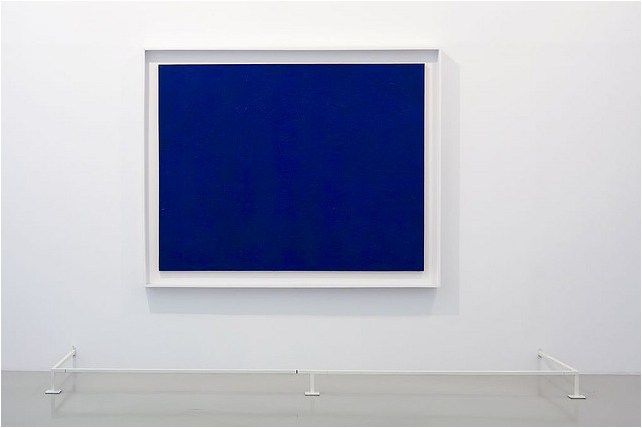 Œuvre et artisteFrançais Anglais http://enseigner.tv5monde.com/fle/kaikai-kiki-de-takashi-murakamiKaïkaï et Kiki de Takashi Murakamihttps://www.youtube.com/watch?v=gNp5iR7vkXMRound Table de Chen Zhenhttp://enseigner.tv5monde.com/fle/moving-garden-de-lee-mingweiMoving garden de Lee MingweiDéfinition de l’art contemporain : https://fr.vikidia.org/wiki/Art_contemporain.  Copie la définition et colle-la dans Google translate Rendez-vous sur le site https://www.tripadvisor.fr/ puis faites une recherche dans la rubrique « Activités »sur le Palais de Tokyo. Choisissez 2 avis différents en Français et 2 avis différents en Anglais et complétez votre recherche lexicale. Pour changer la langue cherchez sous le titre « Avis » dans« Langue ». Rendez-vous sur le site https://www.tripadvisor.fr/ puis faites une recherche dans la rubrique « Activités »sur le Palais de Tokyo. Choisissez 2 avis différents en Français et 2 avis différents en Anglais et complétez votre recherche lexicale. Pour changer la langue cherchez sous le titre « Avis » dans« Langue ». Rendez-vous sur le site https://www.tripadvisor.fr/ puis faites une recherche dans la rubrique « Activités »sur le Palais de Tokyo. Choisissez 2 avis différents en Français et 2 avis différents en Anglais et complétez votre recherche lexicale. Pour changer la langue cherchez sous le titre « Avis » dans« Langue ». Avis trip advisor excellentAvis trip advisor horribleMots retenusMots de la mêmefamilleMots qui ont le mêmesensMots de sens contraireDifférentssens du motExpressions comportant le mot